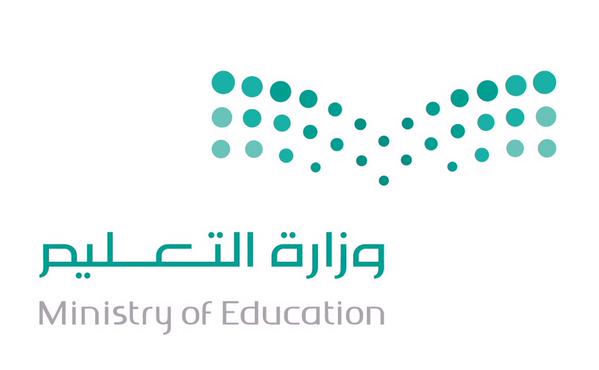 اختبار الفترة الأولى انجليزي الثاني المتوسط الفصل الأول 	Choose the correct answer : -  1 -  1 –  ( Do   -  Does  - Are  )  you like pissa ?2 –  The lion roared  ( hot  - correctly – loudly ) 2 – Answer  : a – Chang the following into past                            1 – have                     ……………….   2 – come                    ……………….   3 – go                          ……………….b – Change the following adjectives into adverbs :  1 – clear 2 – Careful 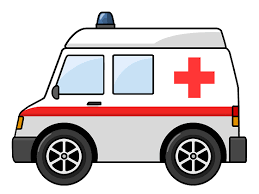 3 -  Match :                                                                                                          1 - train                                                                  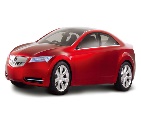  2 - Ambulance                                 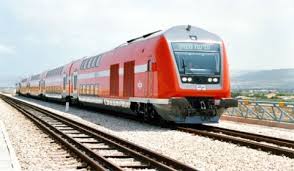 3 -  car                                                            Arrang the  following letters to malke  acorrect word :1 – mna oli pec   ……………………………..2 – ro perter       . …………………………….